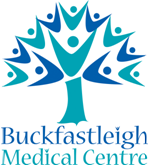 TEMPORARY PATIENT REGISTRATION FORMTEMPORARY PATIENT REGISTRATION FORMTEMPORARY PATIENT REGISTRATION FORMTEMPORARY PATIENT REGISTRATION FORMTEMPORARY PATIENT REGISTRATION FORMTEMPORARY PATIENT REGISTRATION FORMTEMPORARY PATIENT REGISTRATION FORMTEMPORARY PATIENT REGISTRATION FORMTEMPORARY PATIENT REGISTRATION FORMTEMPORARY PATIENT REGISTRATION FORMTEMPORARY PATIENT REGISTRATION FORMPatient’s DetailsPatient’s DetailsPatient’s DetailsPatient’s DetailsPatient’s DetailsPatient’s DetailsPatient’s DetailsPatient’s DetailsPatient’s DetailsPatient’s DetailsPatient’s DetailsMrMrsMissMsSurname: Surname: Surname: Date of Birth:Date of Birth:Date of Birth:Date of Birth:Date of Birth:Date of Birth:Date of Birth:Date of Birth:First Names:First Names:First Names:NHS No:NHS No:NHS No:NHS No:NHS No:NHS No:NHS No:NHS No:If from outside the UK what date did you arrive in UK: If from outside the UK what date did you arrive in UK: If from outside the UK what date did you arrive in UK: Usual Permanent Home Address:Usual Permanent Home Address:Usual Permanent Home Address:Usual Permanent Home Address:Usual Permanent Home Address:Usual Permanent Home Address:Usual Permanent Home Address:Usual Permanent Home Address:Temporary Address:Temporary Address:Temporary Address:Postcode:Postcode:Postcode:Postcode:Postcode:Postcode:Postcode:Postcode:Postcode:Postcode:Postcode:Home Telephone Number:Home Telephone Number:Home Telephone Number:Home Telephone Number:Home Telephone Number:Home Telephone Number:Home Telephone Number:Home Telephone Number:Telephone Number:Mobile Number: Telephone Number:Mobile Number: Telephone Number:Mobile Number: Permanent Doctor’s Name & Address:Permanent Doctor’s Name & Address:Permanent Doctor’s Name & Address:Permanent Doctor’s Name & Address:Permanent Doctor’s Name & Address:Permanent Doctor’s Name & Address:Permanent Doctor’s Name & Address:Permanent Doctor’s Name & Address:Number of days staying at temporary address:(NB: if staying for more than 3 months (91 days), patient will need to register permanently)Number of days staying at temporary address:(NB: if staying for more than 3 months (91 days), patient will need to register permanently)daysSignature of Patient:Signature of Patient:Signature of Patient:Signature of Patient:Signature of Patient:Signature of Patient:Signature of Patient:Signature of Patient:Date:Date:Date:Date:Date:Date:Date:Date:OFFICE USE ONLYOFFICE USE ONLYOFFICE USE ONLYOFFICE USE ONLYOFFICE USE ONLYOFFICE USE ONLYOFFICE USE ONLYOFFICE USE ONLYOFFICE USE ONLYOFFICE USE ONLYOFFICE USE ONLYDoes T/R have appointment booked please give details:Does T/R have appointment booked please give details:Does T/R have appointment booked please give details:Does T/R have appointment booked please give details:Does T/R have appointment booked please give details:Does T/R have appointment booked please give details:Does T/R have appointment booked please give details:Does T/R have appointment booked please give details:Does T/R have appointment booked please give details:Initial & date to confirm T/R details have been input onto the system.Initial & date to confirm T/R details have been input onto the system.Initial & date to confirm T/R details have been input onto the system.Initial & date to confirm T/R details have been input onto the system.Initial & date to confirm T/R details have been input onto the system.Initial & date to confirm T/R details have been input onto the system.Initial & date to confirm T/R details have been input onto the system.Initial & date to confirm T/R details have been input onto the system.Initial & date to confirm T/R details have been input onto the system.